Федеральное агентство связиУральский технический институт связи и информатики (филиал) ФГБОУ ВО«Сибирский государственный университет телекоммуникаций и информатики» в г. Екатеринбурге УрТИСИ СибГУТИ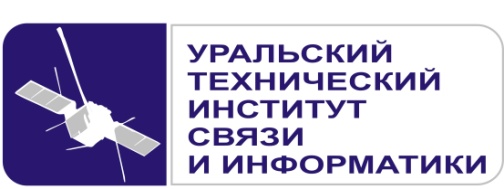 А.А. ШадринЭЛЕКТРОПИТАНИЕ УСТРОЙСТВ И СИСТЕМ ТЕЛЕКОММУНИКАЦИЙМетодические указания по выполнению практических работдля студентов очной формы обучения на базе среднего (полного) общего образования, обучающихся по направлению подготовки бакалавра11.03.02 «Инфокоммуникационные технологии и системы связи» (профиль «Оптические системы и сети связи»),программа академического бакалавриата, соответствии с ФГОС ВО 3 поколения.Екатеринбург2016ББК 32.88-42УДК 621.391Рецензент: доцент, канд. физ-мат. наук Куанышев В.Т.Шадрин А.А.Электропитание устройств и систем телекоммуникаций: Методические указания по выполнению практических работ / А.А. Шадрин – Екатеринбург: УрТИСИ СибГУТИ, 2016. – 26с.Методические указания по выполнению практических работ по дисциплине «Электропитание устройств и систем телекоммуникаций» предназначены для студентов очной формы обучения на базе среднего (полного) общего образования, обучающихся по направлению подготовки бакалавра 11.03.02 «Инфокоммуникационные технологии и системы связи» (профиль «Оптические системы и сети связи») в соответствии с требованиями ФГОС ВО 3 поколения.Методические указания содержат задания для выполнения практических работ в соответствии с рабочей программой дисциплины, перечень вопросов к зачету по дисциплине, список рекомендуемых источников.Рекомендовано НМС УрТИСИ СибГУТИ в качестве методических указаний по выполнению практических работ по дисциплине «Электропитание устройств и систем телекоммуникаций» для студентов очной формы обучения на базе среднего (полного) общего образования, обучающихся по направлению подготовки бакалавра 11.03.02 «Инфокоммуникационные технологии и системы связи» (профиль «Оптические системы и сети связи») в соответствии с требованиями ФГОС ВО 3 поколения.ББК 32.88-42УДК 621.391©Кафедра общепрофессиональных дисциплинтехнических специальностей© УрТИСИ СибГУТИ, 2016СОДЕРЖАНИЕПОЯСНИТЕЛЬНАЯ ЗАПИСКАМетодические указания к выполнению практических работ составлены в соответствии с утвержденной программой дисциплины «Электропитание устройств и систем телекоммуникаций» предназначены для студентов очной формы обучения на базе среднего (полного) общего образования, обучающихся по направлению подготовки бакалавра 11.03.02 «Инфокоммуникационные технологии и системы связи» (профиль «Оптические системы и сети связи») в соответствии с требованиями ФГОС ВО 3 поколения.Проведение практических работ предусмотрено для расширения и закрепления знаний по теоретическому курсу.Выполнение работ необходимо проводить с пояснениями, расчетами и выводами. На каждую практическую работу оформляется отчет. На проведение практических работ в соответствии с программой отводится 16 часов.Количество часов на выполнение каждой работы, а также ее тема, указаны в таблице 1.Таблица 1 - Перечень практических работПРАКТИЧеСКАЯ РАБОТА 1Расчет параметров однофазного выпрямителяЦель работы:1.1Ознакомиться с методикой расчета однофазного выпрямителя.1.2Научиться обосновывать схемотехнические решения при проектировании источников электропитания.1.3Научиться пользоваться справочной литературой.2.Литература:1. Электропитание устройств и систем телекоммуникаций: Учебное пособие для вузов / В.М. Бушуев, В.А. Деминский, Л.Ф. Захаров и др. – М.: Горячая линия – Телеком, 2011. – 384с.: ил2. Электроснабжение: учебник для вузов / Е.А. Конюхова. – М.: Издательский дом МЭИ, 2014. – 510с.Подготовка к работе:3.1Повторить материал по темам: «Трансформаторы», «Неуправляемые выпрямительные устройства».4.Порядок выполнения:4.1 Выбор исходных данных в соответствии с вариантом, указанным преподавателем.4.2 Обоснование выбранной схемы выпрямления и типа вентилей.4.3 Выбор типа магнитопроводатрансфоратора.4.4 Расчет параметров трансформатора.5.Содержание отчета:5.1 Название и цель работы.5.2 Задание в соответствии с вариантом.5.3 Расчет выпрямителя в соответствии с пунктами 4.1-4.4 с обязательным указанием параметров и расчетных формул.6.Задание для расчета:6.1 Решение задачи состоит в расчете выпрямительного устройства, которое питается от однофазной сети переменного тока напряжением 220 В с частотой 50 Гц. Исходными данными для расчетов являются напряжение UHи ток IН нагрузки, а также коэффициент пульсации по первой гармонике на нагрузке Кп. Численные значения исходных данных по каждому из 100 возможных вариантов приведены в таблицах 1 и 2. Номер варианта задания, выполняемого студентом, определяется преподавателем.Таблица 1.1Таблица 1.27 Методические указания:Схемы выпрямления для однофазных сетей переменного тока представлены на рисунке 1. Выбор конкретной схемы основывается на анализе исходных данных и максимально допустимых параметров вентилей, выпускаемых промышленностью. При мощности в нагрузке меньше 1 кВт могут быть использованы обе схемы. Мостовую схему (рисунок 1.1) нецелесообразно применять при UН<10В, так как в этом случае падение напряжения на двух последовательно соединенных диодах соизмеримо с напряжением на нагрузке. При необходимости получения на нагрузке больших величин напряжения мостовая схема может быть предпочтительнее однотактной двухполуперйодной схемы выпрямления (рисунок 1а), так как в ней требуются вентили с меньшим максимально допустимым обратным напряжением. Кроме того, для мостовой схемы нужен трансформатор с меньшей габаритной мощностью.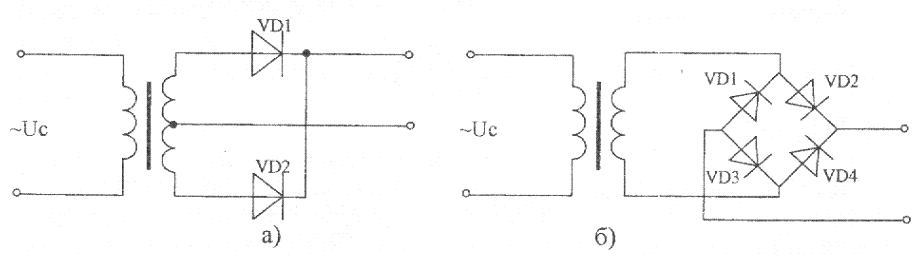 Рисунок 1.1 - Схемы выпрямленияВ качестве вентилей выбираются выпрямительные диоды или диодные сборки, у которых допустимый средний прямой ток не меньше, чем 0,5 IН:1ПР СР >0,5 IНЕсли в справочнике не указано значение 1ПР СР  то, вместо него можно использовать средний выпрямленный ток 1ВП СР - Кроме того, максимально допустимое постоянное обратное напряжение на диодах UОБРmaxдолжнопревышать обратное напряжение, под которым диоды оказываются в схеме выпрямления.UОБР> 1,2π	для схемы рисунка 1а,UОБР> 1,2π/2	для схемы рисунка 16.Для выбора вентилей использовать приложение А.Расчет трансформатораПо приведенной здесь методике может быть проведен приближенный расчет трансформатора выпрямительного устройств при индуктивном характере нагрузке.Расчет начинается с определения мощности в нагрузкеРН = IН*UН,,Вт				(1.1)Затем определяется типовая мощность трансформатора по формуле (таблица 3) с учетом выбранной схемы выпрямления. По рассчитанному значению Srвыбирают конструкцию и тип магнитопровода из приложения Б. При выборе следует руководиться следующими соображениями.На мощностях до нескольких десятков вольт-ампер рекомендуется отдавать предпочтение броневым магнитопроводам, так как уступая стержневым по массогабаритным показателям, они более технологичны в изготовлении.На мощностях от нескольких десятков до нескольких сотен вольт-ампер рекомендуется использовать стержневые ленточные магнитопроводы.По таблице 4 определяют амплитуду магнитной индукции ВМ, плотность тока первичной обмотки σ1и падение напряжения на обмотках трансформатора ΔU1 и ΔU2.Затем по формулам из таблицы 3 рассчитывают действующее значение напряжения и действующее значение тока вторичной обмотки. Далее определяют коэффициент трансформации КТР и действующее значение тока первичной обмотки I1:КТР =U1/U2, В				(1.2)11 = 1Н/КТР,А				(1.3)Таблица 1.3Таблица 1.4На следующем этапе расчета определяются потери в стали магнитопровода по формуле:РСТ = ρ*GCT, Вт				(1.4)гдеGСТ— масса выбранного магнитопровода; ρ - удельные потери в стали.Величина магнитных потерь зависит от амплитуды магнитной индукции, сорта и толщины стального листа. Значение ρ может быть приближенно определено по формуле:ρ = ρ0*ВМ,β Вт/кг				(1.5)Входящие в формулу коэффициенты ρ0 и ρ зависят от материала магнитопровода и частоты питающего напряжения. Для стали 3411 с толщиной ленты D=0,35 мм на частоте 50 Гц ρ0=1,8, β= 2. Единицы измерения ВМ в формуле (5) - Тесла.После этого определяется реактивная намагничивающая мощность Qпо формуле:Q=q0*GСТ, ВА				(1.6)где q0- удельная намагничивающая мощность.Удельная намагничивающая мощность зависит от материала магнитопровода, частоты питающего напряжения и амплитуды магнитной индукции. Для стали 3411 с толщиной ленты 0,35 мм на частоте 50 Гц q0может быть приближенно рассчитано по формуле:q0=-6,4*ВМ*L0*(1-ВМ)/1,ВА/кг	.			(1.7)где Lo-средняя длина магнитной силовой линии в метрах из приложения Б. По найденным величинам РСТ  и Qможно определить активную и реактивную составляющие тока холостого хода трансформатора 10:IОА = РСТ/U1 ,А				(1.8)IОР = Q/U1 ,А						(1.9)Полный ток холостого тока равен:(1.10)Относительная величина тока холостого тока равна:ΔIО=100*IО/I1       %На следующем этапе рассчитывается число витков обмоток трансформатора. Для этого вначале определяют ЭДС первичной и вторичной обмоток Е1 иЕ2:E1=U1*(1-ΔU1), В				(1.11)E2=U2*(1+ΔU2), В				(1.12)где ΔU1 и ΔU2- падения напряжения на обмотках трансформатора в относительных единицах (приведенные в таблице 4, выражены в процентах).Число витков i-й обмотки (i=lили 2) равно:где Еn - ЭДС соответствующей обмотки;fc=50 Гц - частота питающей сети;SСТ - площадь поперечного сечения стержня магнитопровода, см2;Кс-0,93 - коэффициент заполнения сечения магнитопровода статью (значение приведено для магнитопроводов с толщиной ленты 0,35 мм).Проводится выбор обмоточных проводов. С этой целью рассчитывается поперечное сечение проводов первичной и вторичной обмоток SПР 1 и SПР 2:SПР 1=I1 /σ1				(1.14)SПР 2 =I2 /σ1*ςОПТ				(1.15)где σ1— рекомендуемая плотность тока первичной обмотки (таблица 4); ςОПТ=0,7-0,8.По найденным значения SПР 1и SПР2из приложения В находят марку и диаметр проводов для каждой обмотки.Затем определяют примерные значения активного и реактивного сопротивлений обмоток трансформатора и его индуктивность рассеяния:где g=1,48 Ом*см — для броневых магнитопроводов; g=0,44Ом*см -для стержневых магнитопроводов; t=0,79ξ- для броневых магнитопроводов;t= 1,1ξ; - для стержневых магнитопроводов;а - базовый линейный размер магнитопровода (в сантиметрах) из приложения БИндуктивность рассеяния трансформатора можно оценить по формуламLS=Xs/2πfc, Гн;Xs=rtgφ, Ом				(1.17)где r - сопротивление фазы выпрямителя с учетом сопротивлений обмоток трансформатора и вентилей схемы выпрямления,r=(1+Kr)rтр, Омгде Kr=0,25 для германиевых вентилей и Kr=0,5 для кремниевых вентилей;Значение коэффициента gприведены в таблице 5 в функции от размера магнитопроводаа.Таблица 1.5ПРАКТИЧЕСКАЯРАБОТА 2Расчет сглаживающего фильтраЦель работы:1.1Ознакомиться с методикой проектирования и расчета сглаживающегоФильтра. Научиться пользоваться справочной литературой.2.Подготовка к работе:2.1 Повторить материал по теме «Сглаживающие фильтры».3.Порядок выполнения работы:3.1 Выбор исходных данных в соответствии с вариантом, указанным преподавателем.3.2 Расчет числа звеньев.3.3 Расчет индуктивности дросселя,3.4 Расчет емкости одного звена фильтра4.Содержание отчета:4.1 Название и цель работы.4.2 Задание в соответствии с вариантом.4.3Расчет индуктивности и емкости фильтра провести с обязательным указанием параметров и расчетных формул.4.4Представить электрическую схему выпрямителя с фильтром.Расчет сглаживающего фильтраВначале определяется оптимальное, с точки зрения минимума индуктивности фильтра, число его звеньев:nЗВ= 1,15lgqФ				(2.1)где qФ=0,667/Кп-коэффициент сглаживания фильтра;Кп - коэффициент пульсаций по первой гармонике, выраженный в абсолютных единицах ( см. таблицу задания в практической работе №1 ).Выбирается n, равное ближайшему целому к nЗВв большую сторону.Затем определяется индуктивность звена фильтра из условия:По найденному значению L3Bподбирается стандартный дроссель из приложения Г, допустимый ток подмагничивания которого больше тока нагрузки, а индуктивность дросселя LДР>LЗВПосле этого можно рассчитать минимальное значение емкости конденсатора, при котором обеспечивается необходимый коэффициент сглаживания:(2.3)Floнайденному значению  подбирается стандартный номинал конденсаторов С> СЗВ.Для выбора конкретных конденсаторов надо знать максимальное значение напряжения на нем при работе в схеме выпрямления. Величину этого напряжения можно оценить, рассчитав максимальное напряжение на конденсаторе после включения выпрямителя в сегьUimи максимальное напряжение при отключении наг рузки и2м^и1М=(ин+1нт)[1+е-лг/(2р)], В и2м=ин+1нт+1нр-е кг/(4 р), Вгде р=^(ЬДР/С), Ом.По рассчитанным данным определяется тип конденсатора с емкостью С, рабочее напряжение которого больше UiMи U2m- по приложению Д.ПРАКТИЧЕСКАЯ РАБОТА 3Расчёт электропитающей установки1.Цель работы:1.1 Ознакомиться с методикой расчета электропитающей установки. Получить навыки пользования справочной литературой.2.Подготовка к работе:2.1Повторить материал по теме «Системы электропитания».3.Порядок выполнения работы:3.1 Выбрать тип и количество аккумуляторов в батарее, необходимых для аварийного питания нагрузки. Расшифровать обозначение выбранных аккумуляторов.3.2 Выбрать тип установки электропитания предприятия связи (УЭПС) и количество выпрямительных устройств типа ВБВ. 3.3 Рассчитать энергетические параметры выпрямительно-аккумуляторной установки.4.Содержание отчета:4.1 Название и цель работы.4.2 Задание в соответствии с вариантом.4.3 Расчет электропитающей установки с обязательным указанием параметров элементов и расчетных формул.5.Задание для расчета:Выполнение практической работы состоит в расчёте электропитающей установки. Исходные данные приведены в таблице 3.1 и 3.2. Номер варианта задания, выполняемого студентом, определяется преподавателем.Таблица 3.1Таблица 3.26. Методические указания:6.1 Расчёт и выбор аккумуляторной батареи6.1.1 Расчёт ёмкости аккумуляторной батареи. Аккумуляторная батарея обеспечивает электропитание нагрузки в аварийном режиме. Необходимая ёмкость свинцово-кислотной батареи OPZS 
(с жидким электролитом), приведённая к нормальным условиям разряда, определяется по формуле 3.1, А∙ч :где  - расчётная ёмкость батареи в ампер-часах, приведённая к нормальной температуре электролита (С), А∙ ч ;ток нагрузки, указанный в исходных данных, А;время разряда батареи в часах, зависит от категории электроснабжения: для потребителей особой группы первой категории – 2 часа, для потребителей первой категории-8 часов, ч;коэффициент отбора ёмкости, зависящий от времени разряда, tр;при      при      фактическая температура электролита, указанная в исходных данных.6.1.2 Выбор типа аккумулятора. Поскольку аккумуляторная батарея состоит из двух параллельных групп, то получившуюся величину ёмкости необходимо разделить на два. Выбор типа аккумулятора производится по таблице 6.Например, расчётную ёмкость батареи Qt=800А∙ч делим на два и выбираем аккумулятор типа 6 OPZS 420 с номинальной ёмкостью Qном=420А∙ч.Выбирается аккумулятор, номинальная ёмкость которого должна превышать расчётную. В выбранном типе аккумулятора первое число кода соответствует количеству положительных пластин, буквенное обозначение расшифровывается как «стационарные необслуживаемые аккумуляторы с трубчатыми положительными пластинами», последнее число показывает номинальную ёмкость QНОМ аккумулятора при 10-часовом разряде номинальным током. 6.1.3 Количество элементов в одной группе аккумуляторной батареи определяется по формуле 3.2.где Uном=60 (48) - номинальное напряжение на нагрузке, В ; 2 – номинальное напряжение одного аккумулятора, В.Таблица 3.36.2 Расчёт и выбор установки электропитания предприятия связи6.2.1 Расчёт тока нагрузки УЭПС. Выпрямительная установка должна обеспечить питание нагрузки и заряд аккумуляторной батареи после её разряда при отключении электроэнергии. Поэтому суммарный ток ЭПУ () должен составлять сумму тока нагрузки () и тока заряда батареи (.).Ток заряда двух группы батареи рассчитывается по формуле 3.3.где  номинальная ёмкость выбранного аккумулятора, А-чТок нагрузки выпрямительной установки определяется по формуле 3.4. 6.2.2 Из таблицы 7 следует выбрать устройство типа УЭПС-3 или УЭПС-3К на Uном=60В или 48В и величину  с выпрямителями ВБВ (выпрямительные устройства с бестрансформаторным входом).Например, при расчётном токе =120А, Uном=60В выбираем УЭПС-3 60/150-0606-М. В выбранном типе УЭПС-3: цифра 60 означает - номинальное напряжение, В; цифра 150- максимальный выходной ток при полной комплектации выпрямителями, А; цифры 06- максимальное количество выпрямителей устанавливаемых в устройстве; цифры 06- количество выпрямителей, установленных в устройстве; индекс М- модернизированный.Таблица 3.46.2.3 Количество выпрямителей (модулей) необходимое для комплектации УЭПС, выбирается из условия 3.5:где число параллельно включённых выпрямительных модулей; максимальный ток одного выпрямителя, АК выбранному рабочему комплекту ВБВ следует добавить одно резервное того же типа.Типы и основные электрические характеристики выпрямителей приведены в таблице 3.5.Таблица 3.5Примечание: условное обозначение типа выпрямителя, приведённого в таблице 4, расшифровывается следующим образом:ВБВ- выпрямительные устройства с бестрансформаторным входом;цифра в числителе-номинальное выходное напряжение, В;цифра в знаменателе-максимальный ток нагрузки, А;цифра 3(2 или 5) -номер исполнения;буква К- наличие корректора коэффициента мощности.6.3 Расчёт энергетических параметров выпрямительно-аккумуляторной установки.6.3.1 Максимальная потребляемая мощность УЭПС-3 от сети переменного тока, с учётом КПД выпрямительного устройства, рассчитывается по формуле 3.6:где  КПД выпрямительного устройства.6.3.2 Полная мощность, потребляемая установкой от сети переменного тока, рассчитывается по формуле 3.7, кВ-А:где  коэффициент мощности выбранного типа ВБВ.ПРАКТИЧЕСКАЯ РАБОТА 4Изучение коммутационно-распределительнойаппаратуры переменного тока1	Цель работы:Изучить назначение и устройство коммутационно-распределительной аппаратуры (КРА) переменного тока.Приобрести практические навыки обслуживания аппаратуры.2	Подготовка к работе:Повторить материал по теме: «Системы электропитания».Ответить на вопросы допуска к работе:Что понимают под системой бесперебойного электроснабжения, системой гарантированного электроснабжения и общего электроснабжения?Что входит в состав системы гарантированного электроснабжения?Назвать состав системы общего электроснабжения.Пояснить классификацию электроустановок по условию электроснабжения.Как выполняются токораспределительные сети предприятия связи?3	Оборудование:Щит ввода переменного тока.Щит переменного тока ЩПТА - 4/200.4	Задание:Изучить принципиальные схемы и конструкцию вводного щита, щита переменного тока, устройства автоматического ввода резерва.Ознакомиться с порядком включения и обслуживанием коммута-ционной аппаратуры переменного тока.5	Порядок выполнения работы:5.1 Изучить назначение, параметры и принципиальную схему щита ввода. Начертить схему щита и пояснить назначение элементов.5.2 Изучить назначение, параметры и принципиальную схему щита ЩПТА - 4/200.5.3 Ознакомиться с расположенными на лицевой стороне измерительными приборами, органами управления ЩПТА - 4/200.5.4 Ознакомиться с элементами внутри шкафа ЩПТА - 4/200 и проверить наличие напряжения на фазах (только в присутствии преподавателя).5.5 Изучить назначение и устройства АВР. Начертить одну из схем включения АВР.5.6 Ознакомиться со схемой ключа с естественной коммутацией и особенностями работы.5.7	Ответить на контрольные вопросы.6	Содержание отчета:6.1 Название и цель работы.6.2 Краткие пояснения по пунктам 6.1...6.6.6.3 Ответы на контрольные вопросы.7 Контрольные вопросы:Указать назначение трансформаторов тока вводного щита.Назвать особенности тиристорного АВР.ПРИЛОЖЕНИЕ АОсновные типы выпрямительных диодов и их параметрыПРИЛОЖНИЕ БОсновные данные магнитопроводов типа: ШЛ И ПЛТаблица Б1Броневые ленточные магнитопроводы типа ШЛТаблица Б2Пояснительная записка4Практическая работа 15Практическая работа 212Практическая работа 314Практическая работа 420Приложение А22Приложение Б24№Перечень практической работыКол-вочасов1Расчёт параметров однофазного выпрямителя42Расчет сглаживающего фильтра23Расчёт электропитающей установки64Изучение коммутационно – распределительной аппаратуры переменного тока4Итого:Итого:16Первая цифравариантазадания012345б789Uh,В5121524364860721842Вторая цифравариантазадания0123456789In, А1234567245Кп, %71210534342Параметры трансформатораСхема выпрямленияСхема выпрямленияПараметры трансформатораОднофазная 2-х полупериоднаяОднофазная мостоваяДействующее значение напряжения вторичной обмотки, U21,2UH1,2UHДействующие значение тока вторичной обмотки, 120,707*1Н1НТиповая мощность трансформатора, SТ1,44*РН1,2*РНЧисло фаз вторичной обмотки, п2021Отношение активной мощности вторичной обмотки трансформатора к полной мощности первичной обмотки, ξ1,411Конструкциямагнитопровода, марка стали и толщина лентыПараметры трансформатораST, В АST, В АST, В АST, В АST, В АКонструкциямагнитопровода, марка стали и толщина лентыПараметры трансформатора5-1515-5050-150150- 300300- 1000Броневаяленточная 3411,Δ=0,35 ммВМ, Тл1,551,651,651,651,65Броневаяленточная 3411,Δ=0,35 ммσ1, А/мм23,8-3,53,5-2.72,7-2,42,4-2,32,3-1,8Броневаяленточная 3411,Δ=0,35 ммΔU1 ,%20-1313-66-4,54,5-33-1Броневаяленточная 3411,Δ=0,35 ммΔU2., %25-1818-1010-88-66-2Стержневаяленточная 3411,Л-0,35 ммВМ, Тл1,551.61,71,71,7Стержневаяленточная 3411,Л-0,35 ммσ1,А/мм:5,25,2-3,83,8-33-2,42,4-1,7Стержневаяленточная 3411,Л-0,35 ммΔU1 ,%18-1212-5,5 5,5-44-33-1Стержневаяленточная 3411,Л-0,35 ммΔU2., %33-1717-99-66-44-2МагнитопроводЗначения а, смЗначения а, смЗначения а, смЗначения а, смЗначения а, смМагнитопровод0,51,02,03,04,0Броневой0,6820,1600,0340.0130,007Стержневой1,04- 2,160,235- 0,4540,056- 0,1040,024-0,0460,013- 0,025Исходные данныеНомер вариантаНомер вариантаНомер вариантаНомер вариантаНомер вариантаНомер вариантаНомер вариантаНомер вариантаНомер вариантаНомер вариантаИсходные данные0123456789Ток нагрузкиIн, А7585958580701201108095Номинальное напряжениеUном, В60486048604848486060Исходные данныеНомер вариантаНомер вариантаНомер вариантаНомер вариантаНомер вариантаНомер вариантаНомер вариантаНомер вариантаНомер вариантаНомер вариантаИсходные данные0123456789Категория электроснабжения потребителяОсобая первая группаПервая группаОсобая первая группаПервая группаОсобая первая группаПервая группаОсобая первая группаПервая группаОсобая первая группаПервая группаТемпература электролита, t24262524252426252624(3.1)(3.2)Тип элементаЕмкость, А-чРазрядный ток, АТип элементачасычасыТип элемента10 5 3 1 0,510 5 3 1 0,53 OPZS 150150 129 113 76.5 59.215 25.8 37.7 76.5 108.54 OPZS 200200 172 150 102 7920 34.4 50 102 1585 OPZS 250250 215 188 127 98.725 43 62.7 127 195.56 OPzS 300300 258 225 153 118.530 51.6 75 153 2375 OPZS 350345 303 268 172 13034.5 60.6 89.3 172 2606 OPzS 420404 363 321 207 15641.4 72.6 107 207 3127 OPzS 490483 424 375 241 18248.3 84.8 125 241 3646 OPzS 600588 519 450 296 214.258.8 108.8 150 286 428.48 OPzS 800784 692 600 381 285.678.4 138.4 200 381 571.210 OPzS 1000980 865 750 477 35798 173 250 477 71412 OPzS 12001170 1038 900 573 428.4117 207.6 300 572 856.812 OPzS 15001500 1350 1188 726 516150 270 396 725 103215 OPzS 18751870 1688 1485 907 645187 337.6 495 907 129016 OPzS 20002000 1800 1584 968 688200 360 528 968 137620 OPzS 25002500 2250 1980 1210 860250 450 660 1210 172024 OPzS 30003000 2700 2376 1452 1032300 540 792 1452 2064(3.3)(3.4)Тип устройстваВыпрямители ВБВВыпрямители ВБВТип устройстваТипКоличество, шт.УЭПС-3 60/150-0606-МВБВ 60/25 -3К6УЭПС-3 60/300-1212-МВБВ 60/25 -3К12УЭПС-3К 60/80-44ВБВ 60/20 -3К4УЭПС-3 48/180-0606-МВБВ 48/30 -3К6УЭПС-3 48/360-1212-МВБВ 48/30 -3К12УЭПС-3К 48/100-44ВБВ48/25 -3К4 (17)(3.5)ТипвыпрямителяОсновные электрические характеристикиОсновные электрические характеристикиОсновные электрические характеристикиОсновные электрические характеристикиОсновные электрические характеристикиТипвыпрямителяДиапазонрегулировкивыходногонапряжения,ВДиапазон изменения выходного тока, АМаксимальнаявыходнаямощность,ВтКПДКоэффициентмощностиВБВ-60/253К54-720-2518000,920,99ВБВ-60/203К54-720-2012000,920,99ВБВ-60/305К40,5-720-3018000,920,99ВБВ-48/30-3К43-560-3016800,920,99ВБВ-48/25-3К43-560-2512000,920,98(3.6)(3.7)Тип диодовUo6pmax, ВInpcp, АUnp.cp, В1обр.ср, мАД214100101,23,0Д214А100101,03,0Д214Б10051,53,0Д215200101,23,0Д215А200101,03,0Д215Б20051,53,0Д231300101,03,0Д231А300101,03,0Д231Б30051,53,0Д232400101,03,03,0Д232А400101,03,0Д232Б40051,53,0Д233500101,03,0Д233Б50051,53,0Д234Б60051,53,0Д242100101,253,0Д242А100101,03,0Д242Б10051,53,0Д243200101,253,0Д243А200101,03,0Д243Б20051,53,0Д245300101,253,0Д245А300101,03.0Д245Б30051,53,0Д246400101,253,0Д246А400101,03.0Д246Б40051,53,0Д247500101,253,0Д247Б50051,53,0Д248Б60051,53,0Д30220010,250,8ДЗОЗ150 30,31,0Д30410050,252,0Д30550100,32,52Д201А10051,03.02Д201Б100101,03,02Д201В20051,0 3,0 2Д201Г200101,03,0КД202А5051,01,0КД202В10051,01,0КД202Д20051,01,0КД202Ж30051,01,0КД202К40051,01,0КД202М50051,01,0КД202Р60051,01,0КД203А600101,01.5КД203Б80051,01,5КД203В800101,01,5КД203Г100051,01,5КД203Д1000101,01,5КД206А400101,20,7КД206Б500101,20,7КД206В600101,20,7КД208А1001,51,00,1КД210А80051,01,5КД210Б800101,01,5КД210В100051,01,5КД210Г1000101,01,5КД213А200101,00,2КД213Б200101,20,2КД213В100101,00,2КД213Г100101,20,22Д216А100101,00,052Д216Б200101,00,052Д220А40031,21,52Д220Б60031,21,52Д220В80031,2:1,52Д220Г100031,21,52Д220Д40031,11,52Д220Е60031,11,52Д220Ж80031,11,52Д220И100031,11.5Д112-10100101,351,0Д112-16100161,351,5Д112-25100251,354,0Д112-32100321,356,0Д112-40100401,355,0В10150101,355,0В25150251,355,0В50150501,355,0ДЛ112-10400101,351,0Тип магнитопровода ШЛПлощадьсечения среднего стержня SСТ, см2SСSО, см4Размеры магнитопровода, ммРазмеры магнитопровода, ммРазмеры магнитопровода, ммРазмеры магнитопровода, ммРазмеры магнитопровода, ммРазмеры магнитопровода, ммМасса магнитопров ода Gc, кгОриентировочная мощность трансформатора ST. В А f=50ГцСредняядлина магнитной силовойлинии L0, 1.0,смТип магнитопровода ШЛПлощадьсечения среднего стержня SСТ, см2SСSО, см4асhCНbМасса магнитопров ода Gc, кгОриентировочная мощность трансформатора ST. В А f=50ГцСредняядлина магнитной силовойлинии L0, 1.0,см123456789101112ШЛ12x12,51,445,4121230484212,50,105310,2х131,926,91212304842160,138510,2х202,408,71212304842200,168710,2х253,0010,81212304842250,2081010,2ШЛ16x162,5616,61616406456160,2391513,6х203,2020,51616406456200,2950213,6х254,0025,61616406456250.3753213,6х325.1232,61616406456320,4784013,6ШЛ20x204,0040,02020508070200,4694517,1х255,0050,02020508070250,5905417,1х326,4064,02020508070320,7506817,1х408,0080,02020508070400,9408617,1ШЛ25x256,2598252562,510087,5250,9211021,3х328,00125252562,510087,5321,1613521,3х4010,00156252562,510087,5401,1717021,3х5012,5195252562,510087,5501,8421021,3ШЛ32x3210,20261323280128112321,9226027,3х4012,80328323280128112402,4031027,3х5016,00410323280128112503,0139027,3х6420,40523323280128112643,8449027,3ШЛ40x4016,006404040100160140403,7760034,2х5020,008004040100160140504,7069034,2х6425,6010254040100160140646,0185034,2х8032,0012804040100160140807,54100034,2Тип магнитопроводаПЛПлощадьсечения среднего стержня SСТ, см2SСSО, см4Размеры магнитопровода, ммРазмеры магнитопровода, ммРазмеры магнитопровода, ммРазмеры магнитопровода, ммРазмеры магнитопровода, ммРазмеры магнитопровода, ммМасса магнитопров ода Gc, кгОриентировочная мощность трансформатора ST. В А f=50ГцСредняядлина магнитной силовойлинии L0, 1.0,смТип магнитопроводаПЛПлощадьсечения среднего стержня SСТ, см2SСSО, см4асhCНbМасса магнитопров ода Gc, кгОриентировочная мощность трансформатора ST. В А f=50ГцСредняядлина магнитной силовойлинии L0, 1.0,см123456789101112ПЛ12,5x16-25-32-40-502,08,0 10,212,816,012,5162532405041,551586676160,1630,1820,2030,2301620253012,013,215,017,0ПЛ16x25-32-40-50-603,1218,725,031,037,612,5203240506045,558667686250,2920,3940,3760,4183545556513,815,817,619,8ПЛ16x32-40-50-65-805,1251,064,083,0102,016254050658057,57383104113320,6200,6900,7950,9008511012514518,020,023,026,0